KARTA TECHNICZNA     Produkt tylko do użytku profesjonalnego!PLAMET  -  Odplamiacz, odtłuszczacz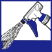 Skutecznie czyści zanieczyszczenia ze wszelkich powierzchni odpornych na działanie rozpuszczalników. W przypadku podłoży malowanych i lakierowanych należy dokonać testu w niewidocznym  miejscu na trwałość podłoża. Produkt usuwa tłuszcze, oleje, smary, bitumit, tusze, atrament, miękkie silikony i kleje._______________________________________________________________________________________________________________Sposób użycia:Preferowany jako gotowy do użycia. W przypadku średnich zabrudzeń stosować rozcieńczenie 1:2, przy małych zabrudzeniach stosować rozcieńczenie 1:5.___________________________________________Dane techniczne:Wygląd: klarowny transparentny płynZapach: charakterystycznyKonsystencja: rzadkipH koncentratu: nie dotyczy__________________________________________ Skład wg zaleceń UE:Mieszanina rozpuszczalników rozpuszczalnych w wodzie.Termin ważności:Minimum 1 rok w oryginalnym opakowaniu.____________________________________________Środki ostrożności: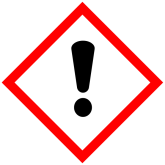      UWAGA !Xi   Produkt drażniącyR 36/38 Działa drażniąco na oczy i skóręR 22 - Szkodliwy w przypadku spożyciaS 24/25 - Unikać zanieczyszczenia oczu i skóry. Zanieczyszczone oczy przemyć natychmiast dużą ilością wody i zasięgnąć porady lekarzaS 28 - Zanieczyszczoną skórę przemyć dużą ilością wodyS 36/37/39 - nosić odpowiednią odzież ochronną, rękawice, okulary ochronne.S 1/2 - Przechowywać w zamknięciu i poza zasięgiem dzieci